The Unit Circle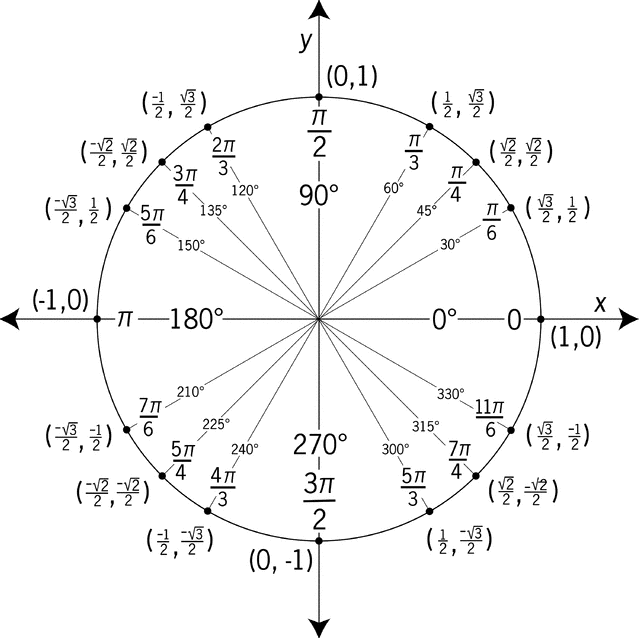 